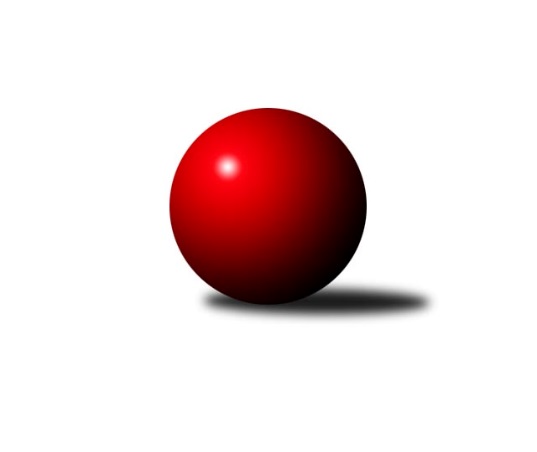 Č.21Ročník 2008/2009	8.3.2009Nejlepšího výkonu v tomto kole: 2562 dosáhlo družstvo: TJ Nový Jičín ˝A˝Krajský přebor MS 2008/2009Výsledky 21. kolaSouhrnný přehled výsledků:TJ Sokol Michálkovice ˝B˝	- KK Hranice ˝A˝	4:12	2283:2367		7.3.TJ VOKD Poruba ˝B˝	- SKK Ostrava B	4:12	2379:2414		7.3.TJ Sokol Bohumín ˝A˝	- TJ Frenštát p.R.˝A˝	14:2	2441:2267		7.3.TJ Nový Jičín ˝A˝	- TJ Sokol Dobroslavice ˝A˝	16:0	2562:2347		7.3.TJ Opava ˝D˝	- TJ Unie Hlubina ˝A˝	5:11	2449:2529		7.3.TJ Sokol Sedlnice ˝B˝	- TJ Spartak Bílovec ˝A˝	4:12	2461:2559		7.3.TJ Sokol Chvalíkovice ˝B˝	- KK Minerva Opava ˝B˝	12:4	2421:2300		8.3.Tabulka družstev:	1.	TJ Sokol Bohumín ˝A˝	21	16	0	5	224 : 112 	 	 2430	32	2.	KK Hranice ˝A˝	21	15	2	4	215 : 121 	 	 2450	32	3.	TJ Spartak Bílovec ˝A˝	21	13	2	6	190 : 146 	 	 2414	28	4.	TJ Unie Hlubina ˝A˝	21	13	1	7	209 : 127 	 	 2450	27	5.	TJ Nový Jičín ˝A˝	21	11	1	9	175 : 161 	 	 2350	23	6.	SKK Ostrava B	21	10	1	10	176 : 160 	 	 2397	21	7.	TJ Sokol Chvalíkovice ˝B˝	21	9	2	10	161 : 175 	 	 2367	20	8.	TJ Opava ˝D˝	21	9	1	11	159 : 177 	 	 2341	19	9.	KK Minerva Opava ˝B˝	21	7	3	11	151 : 185 	 	 2350	17	10.	TJ Sokol Michálkovice ˝B˝	21	7	2	12	151 : 185 	 	 2413	16	11.	TJ Frenštát p.R.˝A˝	21	7	2	12	139 : 197 	 	 2365	16	12.	TJ VOKD Poruba ˝B˝	21	8	0	13	138 : 198 	 	 2357	16	13.	TJ Sokol Dobroslavice ˝A˝	21	7	2	12	133 : 203 	 	 2376	16	14.	TJ Sokol Sedlnice ˝B˝	21	4	3	14	131 : 205 	 	 2367	11Podrobné výsledky kola:	 TJ Sokol Michálkovice ˝B˝	2283	4:12	2367	KK Hranice ˝A˝	Lukáš Jurášek	 	 317 	 0 		317 	 0:2 	 407 	 	407 	 0		Jiří Terrich	Oldřich Bidrman	 	 377 	 0 		377 	 0:2 	 405 	 	405 	 0		Kamil Bartoš	Zdeněk Zhýbala	 	 379 	 0 		379 	 0:2 	 406 	 	406 	 0		Petr  Pavelka ml	Ivo Herzán	 	 409 	 0 		409 	 0:2 	 424 	 	424 	 0		Vladimír Hudec	Petr Jurášek	 	 403 	 0 		403 	 2:0 	 368 	 	368 	 0		Petr  Pavelka st	Jan Zych	 	 398 	 0 		398 	 2:0 	 357 	 	357 	 0		Karel Pitrunrozhodčí: Nejlepší výkon utkání: 424 - Vladimír Hudec	 TJ VOKD Poruba ˝B˝	2379	4:12	2414	SKK Ostrava B	Petr Oravec	 	 431 	 0 		431 	 2:0 	 375 	 	375 	 0		Miroslav Böhm	Vladimír Rada	 	 417 	 0 		417 	 2:0 	 399 	 	399 	 0		Petr Šebestík	Tomáš Foniok	 	 379 	 0 		379 	 0:2 	 420 	 	420 	 0		Václav Oleksiak	Vojtěch Turlej	 	 384 	 0 		384 	 0:2 	 385 	 	385 	 0		Tomáš Polášek	František Křák	 	 375 	 0 		375 	 0:2 	 422 	 	422 	 0		Pavel Gerlich	Jaroslav Klekner	 	 393 	 0 		393 	 0:2 	 413 	 	413 	 0		Vladimír Kortarozhodčí: Nejlepší výkon utkání: 431 - Petr Oravec	 TJ Sokol Bohumín ˝A˝	2441	14:2	2267	TJ Frenštát p.R.˝A˝	Štefan Dendis	 	 217 	 202 		419 	 2:0 	 351 	 	161 	 190		Jaroslav  Petr	Karol Nitka	 	 191 	 214 		405 	 2:0 	 341 	 	170 	 171		Zdeněk Michna	Vladimír Šipula	 	 184 	 220 		404 	 2:0 	 395 	 	183 	 212		Tomáš Binek	Miroslav Paloc	 	 195 	 215 		410 	 2:0 	 394 	 	187 	 207		Jaromír Matějek	Josef Kuzma	 	 213 	 196 		409 	 2:0 	 388 	 	200 	 188		Zdeněk Bordovský	Pavel Niesyt	 	 201 	 193 		394 	 0:2 	 398 	 	212 	 186		Milan  Kučerarozhodčí: Nejlepší výkon utkání: 419 - Štefan Dendis	 TJ Nový Jičín ˝A˝	2562	16:0	2347	TJ Sokol Dobroslavice ˝A˝	Ján Pelikán	 	 391 	 0 		391 	 2:0 	 387 	 	387 	 0		Martin Třečák	Jiří Hradil	 	 435 	 0 		435 	 2:0 	 416 	 	416 	 0		Antonín Struppel	Jan Pospěch	 	 435 	 0 		435 	 2:0 	 366 	 	366 	 0		Karel Kuchař	Josef Zavacký	 	 414 	 0 		414 	 2:0 	 367 	 	367 	 0		Josef Vávra	Michal Pavič	 	 448 	 0 		448 	 2:0 	 393 	 	393 	 0		Vladimír Trojek	Radek Škarka	 	 439 	 0 		439 	 2:0 	 418 	 	418 	 0		Ivo Kovaříkrozhodčí: Nejlepší výkon utkání: 448 - Michal Pavič	 TJ Opava ˝D˝	2449	5:11	2529	TJ Unie Hlubina ˝A˝	Milan Franer	 	 193 	 212 		405 	 2:0 	 398 	 	194 	 204		Michal Hejtmánek	Rudolf Tvrdoň	 	 199 	 232 		431 	 2:0 	 428 	 	218 	 210		Michal Babinec  ml	Jana Tvrdoňová	 	 219 	 186 		405 	 1:1 	 405 	 	206 	 199		František Oliva	Miroslava Hendrychová	 	 189 	 192 		381 	 0:2 	 439 	 	233 	 206		Michal Zatyko	Josef Klapetek	 	 202 	 210 		412 	 0:2 	 435 	 	214 	 221		Michal Babinec  st	Karel Škrobánek	 	 197 	 218 		415 	 0:2 	 424 	 	228 	 196		Petr Chodurarozhodčí: Nejlepší výkon utkání: 439 - Michal Zatyko	 TJ Sokol Sedlnice ˝B˝	2461	4:12	2559	TJ Spartak Bílovec ˝A˝	Radek Mikulský	 	 208 	 201 		409 	 0:2 	 464 	 	224 	 240		Milan Binar	Adam Chvostek	 	 197 	 218 		415 	 0:2 	 419 	 	209 	 210		Emil Rubáč	Jiří Chvostek	 	 228 	 207 		435 	 0:2 	 447 	 	203 	 244		Karel Šnajdárek	Renáta Janyšková *1	 	 168 	 170 		338 	 0:2 	 450 	 	225 	 225		Vladimír Štacha	Břetislav Mrkvica	 	 219 	 225 		444 	 2:0 	 395 	 	199 	 196		Jaroslav Černý	Jaroslav Chvostek	 	 216 	 204 		420 	 2:0 	 384 	 	204 	 180		Karel Marečekrozhodčí: střídání: *1 od 51. hodu Břetislav ErmisNejlepší výkon utkání: 464 - Milan Binar	 TJ Sokol Chvalíkovice ˝B˝	2421	12:4	2300	KK Minerva Opava ˝B˝	Miroslav Nosek	 	 378 	 0 		378 	 0:2 	 410 	 	410 	 0		Jan Král	Pavel Jašek	 	 400 	 0 		400 	 2:0 	 396 	 	396 	 0		Renáta Smijová	Jan Chovanec	 	 413 	 0 		413 	 2:0 	 373 	 	373 	 0		Petr Frank	Antonín Hendrych	 	 384 	 0 		384 	 0:2 	 386 	 	386 	 0		Karel Vágner	Zdeněk Kubinec	 	 396 	 0 		396 	 2:0 	 373 	 	373 	 0		Tomáš Král	Roman Beinhauer	 	 450 	 0 		450 	 2:0 	 362 	 	362 	 0		Vladimír Staněkrozhodčí: Nejlepší výkon utkání: 450 - Roman BeinhauerPořadí jednotlivců:	jméno hráče	družstvo	celkem	plné	dorážka	chyby	poměr kuž.	Maximum	1.	Michal Babinec  st 	TJ Unie Hlubina ˝A˝	417.58	279.4	138.2	3.9	8/12	(467)	2.	Roman Beinhauer 	TJ Sokol Chvalíkovice ˝B˝	417.33	277.9	139.4	5.1	6/9	(459)	3.	Jan Zych 	TJ Sokol Michálkovice ˝B˝	417.15	279.1	138.0	3.1	10/11	(477)	4.	Ivo Kovařík 	TJ Sokol Dobroslavice ˝A˝	415.69	286.0	129.7	4.2	12/12	(455)	5.	Jiří Terrich 	KK Hranice ˝A˝	414.76	287.7	127.1	4.8	10/12	(439)	6.	Pavel Gerlich 	SKK Ostrava B	414.44	283.4	131.1	5.1	8/12	(458)	7.	Pavel Niesyt 	TJ Sokol Bohumín ˝A˝	413.85	276.9	137.0	2.9	11/11	(446)	8.	Vladimír Štacha 	TJ Spartak Bílovec ˝A˝	413.29	283.8	129.5	5.9	12/12	(450)	9.	František Oliva 	TJ Unie Hlubina ˝A˝	411.22	280.3	131.0	3.5	12/12	(455)	10.	Petr  Pavelka ml 	KK Hranice ˝A˝	411.18	277.2	133.9	4.5	10/12	(449)	11.	Vladimír Korta 	SKK Ostrava B	410.97	277.7	133.3	3.3	12/12	(444)	12.	Radek Škarka 	TJ Nový Jičín ˝A˝	410.70	281.9	128.8	3.3	8/11	(439)	13.	Petr Chodura 	TJ Unie Hlubina ˝A˝	410.43	285.2	125.2	4.9	11/12	(443)	14.	Petr  Pavelka st 	KK Hranice ˝A˝	410.36	278.1	132.3	5.2	12/12	(456)	15.	Michal Pavič 	TJ Nový Jičín ˝A˝	410.12	279.4	130.7	4.1	10/11	(453)	16.	Michal Babinec  ml 	TJ Unie Hlubina ˝A˝	410.07	284.2	125.8	5.2	8/12	(452)	17.	Karel Šnajdárek 	TJ Spartak Bílovec ˝A˝	409.39	284.2	125.2	4.5	12/12	(447)	18.	Michal Zatyko 	TJ Unie Hlubina ˝A˝	409.38	272.6	136.7	3.2	10/12	(439)	19.	Vladimír Hudec 	KK Hranice ˝A˝	409.20	275.1	134.1	4.6	8/12	(462)	20.	Kamil Bartoš 	KK Hranice ˝A˝	409.19	282.8	126.4	6.6	8/12	(451)	21.	Karel Pitrun 	KK Hranice ˝A˝	409.11	280.5	128.6	6.2	11/12	(448)	22.	Vladimír Šipula 	TJ Sokol Bohumín ˝A˝	409.08	276.0	133.1	4.0	8/11	(433)	23.	Petr Jurášek 	TJ Sokol Michálkovice ˝B˝	409.07	281.1	128.0	5.8	11/11	(484)	24.	Jaroslav Tobola 	TJ Sokol Sedlnice ˝B˝	408.86	276.5	132.3	5.1	8/11	(440)	25.	Josef Kuzma 	TJ Sokol Bohumín ˝A˝	407.44	281.4	126.0	6.2	11/11	(442)	26.	Milan Binar 	TJ Spartak Bílovec ˝A˝	407.23	279.3	127.9	6.5	8/12	(464)	27.	Štefan Dendis 	TJ Sokol Bohumín ˝A˝	407.22	283.4	123.9	7.5	10/11	(435)	28.	Milan  Kučera 	TJ Frenštát p.R.˝A˝	407.17	278.0	129.2	5.1	11/12	(429)	29.	Břetislav Mrkvica 	TJ Sokol Sedlnice ˝B˝	407.15	278.8	128.4	6.0	9/11	(444)	30.	Karel Mareček 	TJ Spartak Bílovec ˝A˝	406.61	280.5	126.1	6.6	11/12	(443)	31.	Michal Hejtmánek 	TJ Unie Hlubina ˝A˝	405.15	280.0	125.1	4.5	11/12	(462)	32.	Zdeněk Zhýbala 	TJ Sokol Michálkovice ˝B˝	405.04	272.9	132.1	3.8	10/11	(447)	33.	Zdeněk Štohanzl 	KK Minerva Opava ˝B˝	404.75	278.4	126.4	5.7	10/12	(443)	34.	Tomáš Polášek 	SKK Ostrava B	403.52	278.6	124.9	6.2	10/12	(455)	35.	René Gazdík 	TJ Unie Hlubina ˝A˝	403.25	274.4	128.9	3.9	8/12	(423)	36.	Vladimír Staněk 	KK Minerva Opava ˝B˝	402.33	281.5	120.8	6.6	12/12	(439)	37.	Martin Třečák 	TJ Sokol Dobroslavice ˝A˝	402.22	278.4	123.8	4.6	12/12	(437)	38.	František Křák 	TJ VOKD Poruba ˝B˝	401.51	276.6	124.9	6.1	11/11	(432)	39.	Jaroslav Chvostek 	TJ Sokol Sedlnice ˝B˝	401.07	280.4	120.7	4.9	9/11	(481)	40.	Miroslav Paloc 	TJ Sokol Bohumín ˝A˝	400.58	275.2	125.4	4.9	10/11	(449)	41.	Karel Škrobánek 	TJ Opava ˝D˝	400.58	278.0	122.6	6.1	8/11	(456)	42.	Jaroslav Klekner 	TJ VOKD Poruba ˝B˝	400.42	277.8	122.6	4.6	10/11	(459)	43.	Jaromír Matějek 	TJ Frenštát p.R.˝A˝	399.30	277.4	121.9	6.8	11/12	(456)	44.	Karol Nitka 	TJ Sokol Bohumín ˝A˝	399.21	281.9	117.4	5.9	11/11	(427)	45.	Lubomír Škrobánek 	TJ Opava ˝D˝	398.79	281.2	117.5	6.8	9/11	(435)	46.	Zdeněk Michna 	TJ Frenštát p.R.˝A˝	398.00	277.9	120.1	7.5	9/12	(449)	47.	Vladimír Trojek 	TJ Sokol Dobroslavice ˝A˝	397.94	280.2	117.7	8.3	11/12	(446)	48.	Antonín Hendrych 	TJ Sokol Chvalíkovice ˝B˝	397.67	277.6	120.1	7.1	8/9	(431)	49.	Petr Šebestík 	SKK Ostrava B	397.62	280.6	117.0	6.9	11/12	(444)	50.	Vladimír Rada 	TJ VOKD Poruba ˝B˝	397.59	274.6	123.0	7.3	11/11	(436)	51.	Josef Klapetek 	TJ Opava ˝D˝	397.48	278.3	119.2	7.2	9/11	(445)	52.	Karel Kuchař 	TJ Sokol Dobroslavice ˝A˝	397.45	280.4	117.1	6.8	11/12	(441)	53.	Jan Král 	KK Minerva Opava ˝B˝	394.13	274.1	120.1	6.1	10/12	(447)	54.	Pavel Jašek 	TJ Sokol Chvalíkovice ˝B˝	393.50	282.4	111.1	8.7	6/9	(421)	55.	Petr Frank 	KK Minerva Opava ˝B˝	393.32	279.9	113.4	6.8	11/12	(432)	56.	Jaroslav  Petr 	TJ Frenštát p.R.˝A˝	392.93	272.0	120.9	6.9	12/12	(456)	57.	Petr Sobotík 	TJ Sokol Sedlnice ˝B˝	392.79	280.1	112.7	8.1	10/11	(465)	58.	Rudolf Tvrdoň 	TJ Opava ˝D˝	392.27	269.8	122.5	6.3	10/11	(440)	59.	Jan Žídek 	TJ VOKD Poruba ˝B˝	391.01	275.7	115.3	7.4	10/11	(444)	60.	Jaroslav Černý 	TJ Spartak Bílovec ˝A˝	390.65	268.1	122.5	6.4	11/12	(434)	61.	Jan Polášek 	SKK Ostrava B	390.54	274.8	115.7	6.9	8/12	(447)	62.	Lubomír Camfrla 	TJ Nový Jičín ˝A˝	389.85	271.5	118.3	7.7	10/11	(466)	63.	Tomáš Binek 	TJ Frenštát p.R.˝A˝	389.63	272.6	117.1	6.8	11/12	(424)	64.	Zdeněk Kubinec 	TJ Sokol Chvalíkovice ˝B˝	388.90	276.4	112.5	7.0	9/9	(418)	65.	Alexej Kudělka 	TJ Nový Jičín ˝A˝	388.32	273.4	115.0	9.4	9/11	(423)	66.	Karel Vágner 	KK Minerva Opava ˝B˝	387.94	275.5	112.4	8.1	10/12	(436)	67.	Renáta Smijová 	KK Minerva Opava ˝B˝	387.88	271.9	115.9	7.2	9/12	(428)	68.	Milan Franer 	TJ Opava ˝D˝	387.49	277.0	110.5	8.2	9/11	(449)	69.	Emil Rubáč 	TJ Spartak Bílovec ˝A˝	387.31	275.1	112.2	9.1	9/12	(419)	70.	Jana Tvrdoňová 	TJ Opava ˝D˝	386.85	273.5	113.4	6.1	11/11	(441)	71.	Tomáš Foniok 	TJ VOKD Poruba ˝B˝	385.00	273.1	111.9	8.1	10/11	(426)	72.	Josef Vávra 	TJ Sokol Dobroslavice ˝A˝	384.15	269.1	115.0	6.4	10/12	(417)	73.	Miroslav Nosek 	TJ Sokol Chvalíkovice ˝B˝	381.48	270.0	111.5	8.4	8/9	(413)	74.	Jan Pospěch 	TJ Nový Jičín ˝A˝	381.19	268.0	113.2	8.7	8/11	(444)	75.	Tomáš Král 	KK Minerva Opava ˝B˝	376.58	270.0	106.6	9.6	8/12	(469)	76.	Lukáš Jurášek 	TJ Sokol Michálkovice ˝B˝	370.00	267.3	102.7	11.6	9/11	(413)	77.	Jiří Hradil 	TJ Nový Jičín ˝A˝	366.83	262.0	104.8	12.2	9/11	(435)		Pavel Marek 	TJ Unie Hlubina ˝A˝	451.00	300.0	151.0	2.0	1/12	(451)		Michal Zych 	TJ Sokol Michálkovice ˝B˝	448.00	306.0	142.0	4.0	2/11	(481)		Petr Holas 	SKK Ostrava B	432.00	291.0	141.0	5.0	1/12	(432)		Alfréd  Herman 	TJ Sokol Bohumín ˝A˝	432.00	293.0	139.0	7.0	1/11	(432)		Jiří Kysela 	TJ Opava ˝D˝	432.00	298.0	134.0	5.0	1/11	(432)		Petr Kuběna 	TJ Frenštát p.R.˝A˝	432.00	309.0	123.0	6.0	1/12	(432)		Daniel Dudek 	TJ Sokol Michálkovice ˝B˝	421.29	285.4	135.9	4.8	7/11	(465)		Martin Futerko 	SKK Ostrava B	419.00	290.0	129.0	1.0	1/12	(419)		Josef Hendrych 	TJ Sokol Chvalíkovice ˝B˝	418.25	291.5	126.7	6.0	4/9	(450)		David Stromský 	KK Minerva Opava ˝B˝	414.00	285.0	129.0	4.0	1/12	(414)		Václav Oleksiak 	SKK Ostrava B	414.00	288.5	125.5	4.5	2/12	(420)		Zdeněk Pavlík 	TJ Frenštát p.R.˝A˝	412.60	282.7	129.9	2.7	2/12	(450)		Helena Martinčáková 	TJ VOKD Poruba ˝B˝	412.00	283.0	129.0	5.0	1/11	(420)		Lumír Kocián 	TJ Sokol Dobroslavice ˝A˝	410.50	279.0	131.5	8.0	2/12	(432)		Josef Zavacký 	TJ Nový Jičín ˝A˝	409.59	288.7	120.9	4.4	7/11	(433)		Radmila Pastvová 	TJ Unie Hlubina ˝A˝	408.00	274.3	133.7	2.7	3/12	(427)		Zdeněk Kuna 	SKK Ostrava B	405.46	283.4	122.1	6.5	7/12	(454)		Richard Šimek 	TJ VOKD Poruba ˝B˝	404.00	274.0	130.0	7.0	1/11	(404)		Jan Lenhart 	KK Hranice ˝A˝	402.67	283.3	119.3	8.8	6/12	(416)		Jakub Hendrych 	TJ Sokol Chvalíkovice ˝B˝	402.00	286.0	116.0	10.0	3/9	(424)		Vojtěch Turlej 	TJ VOKD Poruba ˝B˝	401.22	280.8	120.4	7.4	4/11	(447)		Karel Ridl 	TJ Sokol Dobroslavice ˝A˝	401.17	275.0	126.2	4.3	2/12	(423)		Renáta Janyšková 	TJ Sokol Sedlnice ˝B˝	400.77	278.0	122.8	6.4	6/11	(419)		Rudolf Riezner 	TJ Unie Hlubina ˝A˝	400.00	283.0	117.0	1.0	1/12	(400)		Tomáš Valíček 	TJ Opava ˝D˝	399.50	275.0	124.5	6.0	2/11	(408)		Pavel Šmydke 	TJ Spartak Bílovec ˝A˝	399.17	274.2	125.0	5.6	6/12	(422)		Jan Chovanec 	TJ Sokol Chvalíkovice ˝B˝	398.80	275.5	123.3	7.7	4/9	(434)		Stanislav Podzemný 	KK Hranice ˝A˝	398.63	275.9	122.8	6.1	7/12	(437)		Josef Jurášek 	TJ Sokol Michálkovice ˝B˝	398.45	284.8	113.7	7.5	5/11	(423)		Ivo Herzán 	TJ Sokol Michálkovice ˝B˝	397.83	273.3	124.6	6.8	4/11	(430)		Rostislav Klazar 	TJ Spartak Bílovec ˝A˝	397.70	275.3	122.5	5.7	4/12	(414)		Jiří Chvostek 	TJ Sokol Sedlnice ˝B˝	397.19	283.8	113.4	7.3	6/11	(446)		Dan  Šodek 	SKK Ostrava B	397.00	270.7	126.4	4.9	5/12	(428)		Jaroslav Hrabuška 	TJ VOKD Poruba ˝B˝	397.00	300.0	97.0	6.0	1/11	(397)		Antonín Struppel 	TJ Sokol Dobroslavice ˝A˝	395.40	269.9	125.5	6.0	5/12	(430)		Jiří Sequens 	TJ Spartak Bílovec ˝A˝	395.00	266.3	128.7	7.3	1/12	(408)		Ivan Walder 	TJ Sokol Sedlnice ˝B˝	394.50	256.5	138.0	7.0	2/11	(397)		Josef Paulus 	TJ Sokol Michálkovice ˝B˝	393.00	268.5	124.5	4.5	1/11	(399)		Miroslav  Makový 	TJ Frenštát p.R.˝A˝	392.50	278.3	114.3	7.0	4/12	(421)		Lukáš Koliba 	TJ Sokol Sedlnice ˝B˝	392.00	287.0	105.0	8.0	1/11	(392)		Sabina Trulejová 	TJ Sokol Chvalíkovice ˝B˝	391.25	273.3	118.0	5.0	4/9	(416)		Dalibor Zboran 	TJ Nový Jičín ˝A˝	391.00	267.0	124.0	5.0	1/11	(391)		Jakub Telařík 	TJ Sokol Sedlnice ˝B˝	390.67	284.8	105.9	9.8	4/11	(409)		Jaromír Piska 	TJ Sokol Bohumín ˝A˝	390.50	267.5	123.0	4.5	1/11	(404)		Stanislav Brejcha 	TJ Sokol Sedlnice ˝B˝	390.00	271.5	118.5	6.5	2/11	(397)		Dalibor Hamrozy 	TJ Sokol Bohumín ˝A˝	390.00	274.0	116.0	6.0	1/11	(390)		Oldřich Bidrman 	TJ Sokol Michálkovice ˝B˝	389.86	278.1	111.7	9.5	7/11	(420)		Michaela Tobolová 	TJ Sokol Sedlnice ˝B˝	389.23	272.3	116.9	8.2	6/11	(427)		Otakar  Binek 	TJ Frenštát p.R.˝A˝	389.00	257.0	132.0	3.0	1/12	(389)		Zdeněk Navrátil 	TJ Nový Jičín ˝A˝	389.00	275.0	114.0	4.0	1/11	(389)		Pavla Hendrychová 	TJ Opava ˝D˝	389.00	275.0	114.0	8.0	1/11	(389)		Miroslava Hendrychová 	TJ Opava ˝D˝	389.00	277.0	112.0	8.3	2/11	(395)		Ladislav Mrakvia 	TJ VOKD Poruba ˝B˝	388.00	282.0	106.0	5.0	1/11	(388)		Antonín Břenek 	TJ Spartak Bílovec ˝A˝	388.00	290.0	98.0	11.0	1/12	(388)		Ján Pelikán 	TJ Nový Jičín ˝A˝	387.50	261.0	126.5	4.5	3/11	(396)		Radek Hendrych 	TJ Sokol Chvalíkovice ˝B˝	387.38	274.3	113.1	5.9	4/9	(434)		Rostislav Hrbáč 	SKK Ostrava B	387.00	275.0	112.0	9.0	1/12	(387)		Miroslav Böhm 	SKK Ostrava B	386.93	273.1	113.9	5.9	7/12	(448)		Michal Blažek 	TJ Opava ˝D˝	386.73	271.4	115.3	8.9	5/11	(434)		Vladimír Vojkůvka 	TJ Frenštát p.R.˝A˝	386.36	273.9	112.5	9.1	7/12	(423)		Tereza Kovalová 	TJ Sokol Michálkovice ˝B˝	385.00	289.0	96.0	12.0	1/11	(385)		Adam Chvostek 	TJ Sokol Sedlnice ˝B˝	384.67	272.8	111.8	8.2	3/11	(415)		Josef Schwarz 	TJ Sokol Dobroslavice ˝A˝	384.50	261.5	123.0	5.5	1/12	(389)		Zdeněk Bordovský 	TJ Frenštát p.R.˝A˝	383.35	263.2	120.2	7.8	5/12	(462)		Roman Honl 	TJ Sokol Bohumín ˝A˝	383.00	265.0	118.0	4.3	1/11	(411)		Jaroslav Jurášek 	TJ Sokol Michálkovice ˝B˝	382.00	267.0	115.0	6.5	2/11	(388)		Oldřich Stolařík 	SKK Ostrava B	380.33	267.3	113.0	6.0	2/12	(406)		Radek Mikulský 	TJ Sokol Sedlnice ˝B˝	380.33	268.0	112.3	8.3	2/11	(418)		Josef Schwarz 	KK Hranice ˝A˝	380.00	277.0	103.0	13.0	1/12	(380)		Jiří Koloděj 	SKK Ostrava B	379.75	263.8	116.0	9.5	2/12	(400)		Jan Pavlosek 	SKK Ostrava B	379.25	270.8	108.5	7.3	2/12	(415)		Jaromír Hendrych 	TJ Opava ˝D˝	379.00	265.0	114.0	7.0	1/11	(379)		Tomáš Houda 	TJ Sokol Dobroslavice ˝A˝	378.33	274.2	104.2	9.3	3/12	(405)		Miroslav Svider 	TJ Sokol Dobroslavice ˝A˝	378.00	263.7	114.3	7.3	3/12	(410)		Jakub Hájek 	TJ VOKD Poruba ˝B˝	377.00	264.0	113.0	9.0	1/11	(377)		Libor Jurečka 	TJ Nový Jičín ˝A˝	376.35	265.7	110.7	5.5	5/11	(405)		Břetislav Ermis 	TJ Sokol Sedlnice ˝B˝	375.00	276.0	99.0	12.0	2/11	(407)		Petr Oravec 	TJ VOKD Poruba ˝B˝	374.80	266.6	108.2	9.1	7/11	(431)		Ondřej Malich 	TJ Sokol Sedlnice ˝B˝	374.00	275.0	99.0	11.0	1/11	(374)		Jiří Veselý 	TJ Frenštát p.R.˝A˝	371.50	272.0	99.5	12.0	2/12	(373)		Petr Kuttler 	TJ Sokol Bohumín ˝A˝	370.75	269.8	101.0	5.3	2/11	(385)		David Smahel 	TJ Sokol Dobroslavice ˝A˝	368.50	267.5	101.0	11.0	1/12	(388)		Jiří Břeska 	TJ Unie Hlubina ˝A˝	367.50	253.5	114.0	7.5	2/12	(387)		Vlastimil Trulej 	TJ Sokol Chvalíkovice ˝B˝	366.00	246.2	119.8	10.0	3/9	(404)		Václav Kladiva 	TJ Sokol Bohumín ˝A˝	365.00	276.0	89.0	15.0	1/11	(365)		Beáta Jašková 	TJ Opava ˝D˝	363.50	266.0	97.5	12.5	2/11	(423)		Emilie Deigruberová 	TJ VOKD Poruba ˝B˝	363.00	252.0	111.0	6.0	1/11	(363)		Kamil Svačina 	TJ Sokol Dobroslavice ˝A˝	361.50	261.0	100.5	9.0	2/12	(376)		Rajmund Tioka 	TJ Sokol Dobroslavice ˝A˝	361.00	249.0	112.0	9.0	1/12	(361)		Anna Dufková 	TJ Sokol Dobroslavice ˝A˝	359.67	248.7	111.0	9.3	1/12	(365)		Jan Schwarzer 	TJ Sokol Sedlnice ˝B˝	355.00	266.0	89.0	14.0	2/11	(366)		Pavel Jašek 	TJ Opava ˝D˝	354.00	266.0	88.0	17.0	1/11	(354)		Pavel Babiš 	TJ Sokol Dobroslavice ˝A˝	353.33	268.0	85.3	15.0	3/12	(374)		Karel Procházka 	TJ Sokol Michálkovice ˝B˝	350.00	248.5	101.5	11.5	2/11	(359)		Vilibald Marker 	TJ Opava ˝D˝	348.00	245.0	103.0	11.0	1/11	(348)Sportovně technické informace:Starty náhradníků:registrační číslo	jméno a příjmení 	datum startu 	družstvo	číslo startu
Hráči dopsaní na soupisku:registrační číslo	jméno a příjmení 	datum startu 	družstvo	Program dalšího kola:22. kolo21.3.2009	so	9:00	SKK Ostrava B - TJ Opava ˝D˝	21.3.2009	so	9:00	TJ Spartak Bílovec ˝A˝ - TJ Sokol Chvalíkovice ˝B˝	21.3.2009	so	9:00	TJ Sokol Dobroslavice ˝A˝ - TJ Sokol Michálkovice ˝B˝	21.3.2009	so	9:00	KK Hranice ˝A˝ - TJ Sokol Bohumín ˝A˝	21.3.2009	so	10:00	TJ Unie Hlubina ˝A˝ - TJ Sokol Sedlnice ˝B˝	22.3.2009	ne	9:00	TJ Frenštát p.R.˝A˝ - TJ VOKD Poruba ˝B˝	22.3.2009	ne	9:00	KK Minerva Opava ˝B˝ - TJ Nový Jičín ˝A˝	Nejlepší šestka kola - absolutněNejlepší šestka kola - absolutněNejlepší šestka kola - absolutněNejlepší šestka kola - absolutněNejlepší šestka kola - dle průměru kuželenNejlepší šestka kola - dle průměru kuželenNejlepší šestka kola - dle průměru kuželenNejlepší šestka kola - dle průměru kuželenNejlepší šestka kola - dle průměru kuželenPočetJménoNázev týmuVýkonPočetJménoNázev týmuPrůměr (%)Výkon1xMilan BinarBílovec A4644xRoman BeinhauerChvalíkov. B114.084502xVladimír ŠtachaBílovec A4501xMilan BinarBílovec A112.94644xRoman BeinhauerChvalíkov. B4503xMichal PavičNový Jičín A112.784483xMichal PavičNový Jičín A4483xRadek ŠkarkaNový Jičín A110.524392xKarel ŠnajdárekBílovec A4471xJiří HradilNový Jičín A109.514351xBřetislav MrkvicaSedlnice B4443xJan PospěchNový Jičín A109.51435